BARITMIX +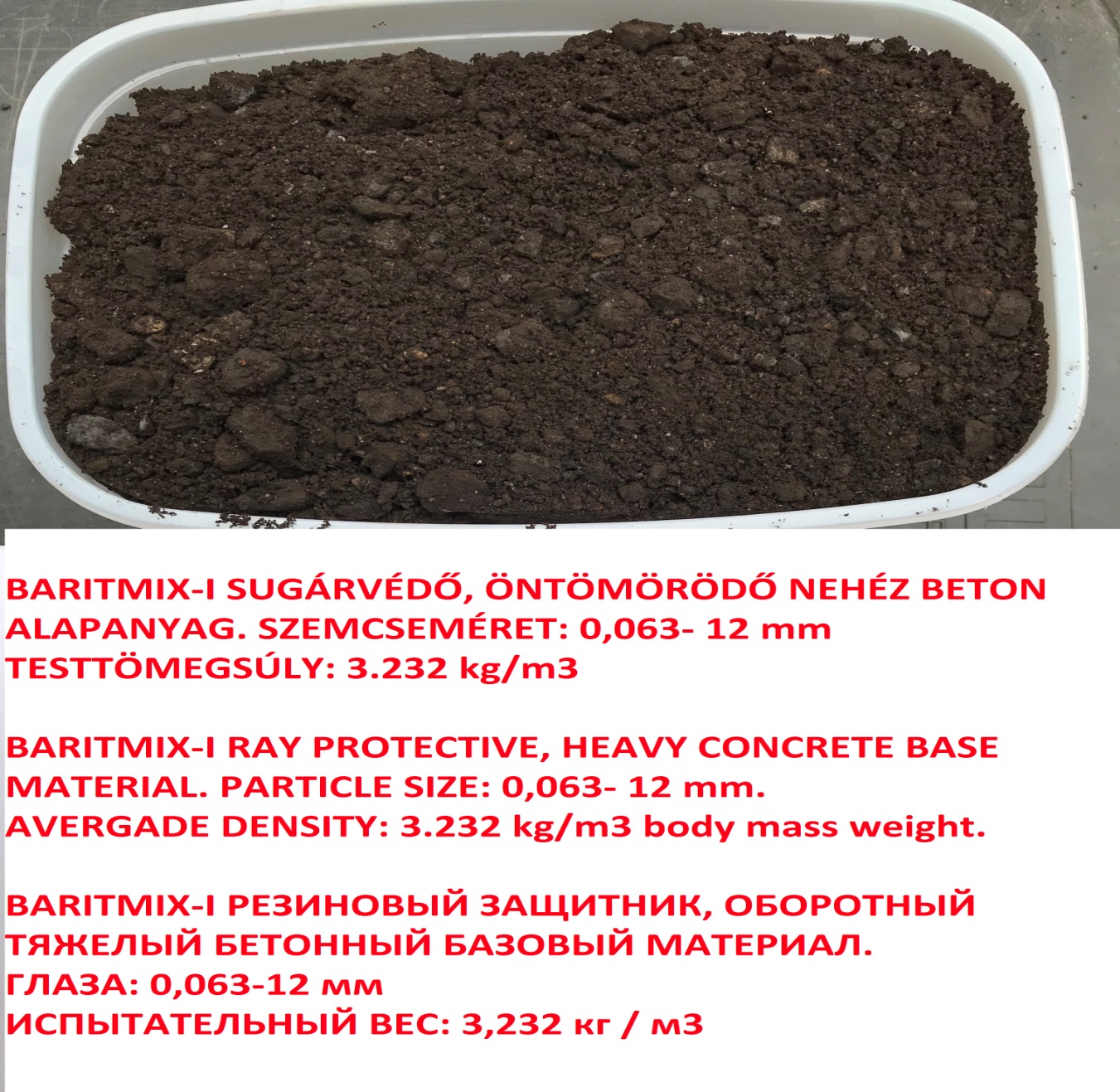 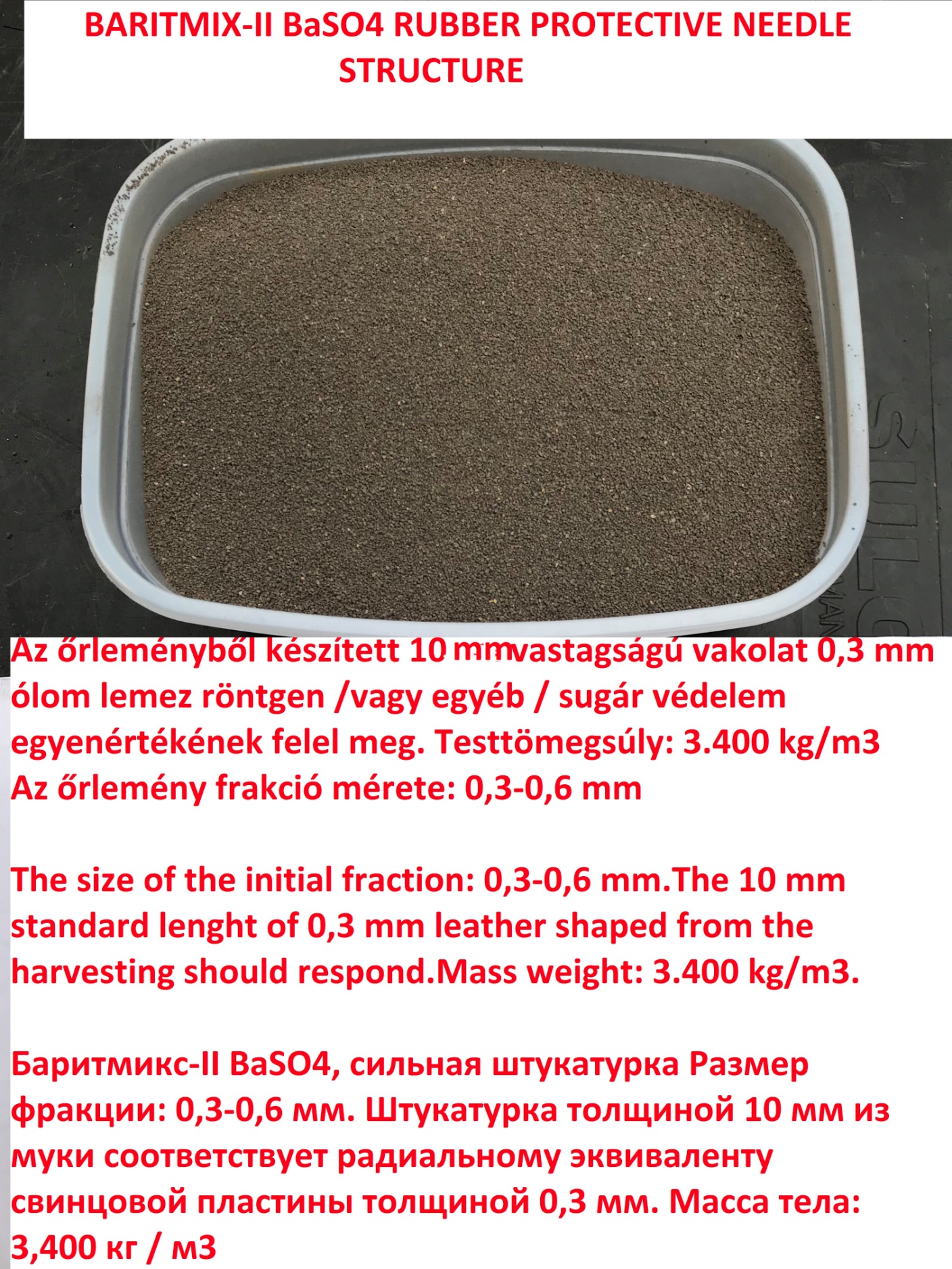 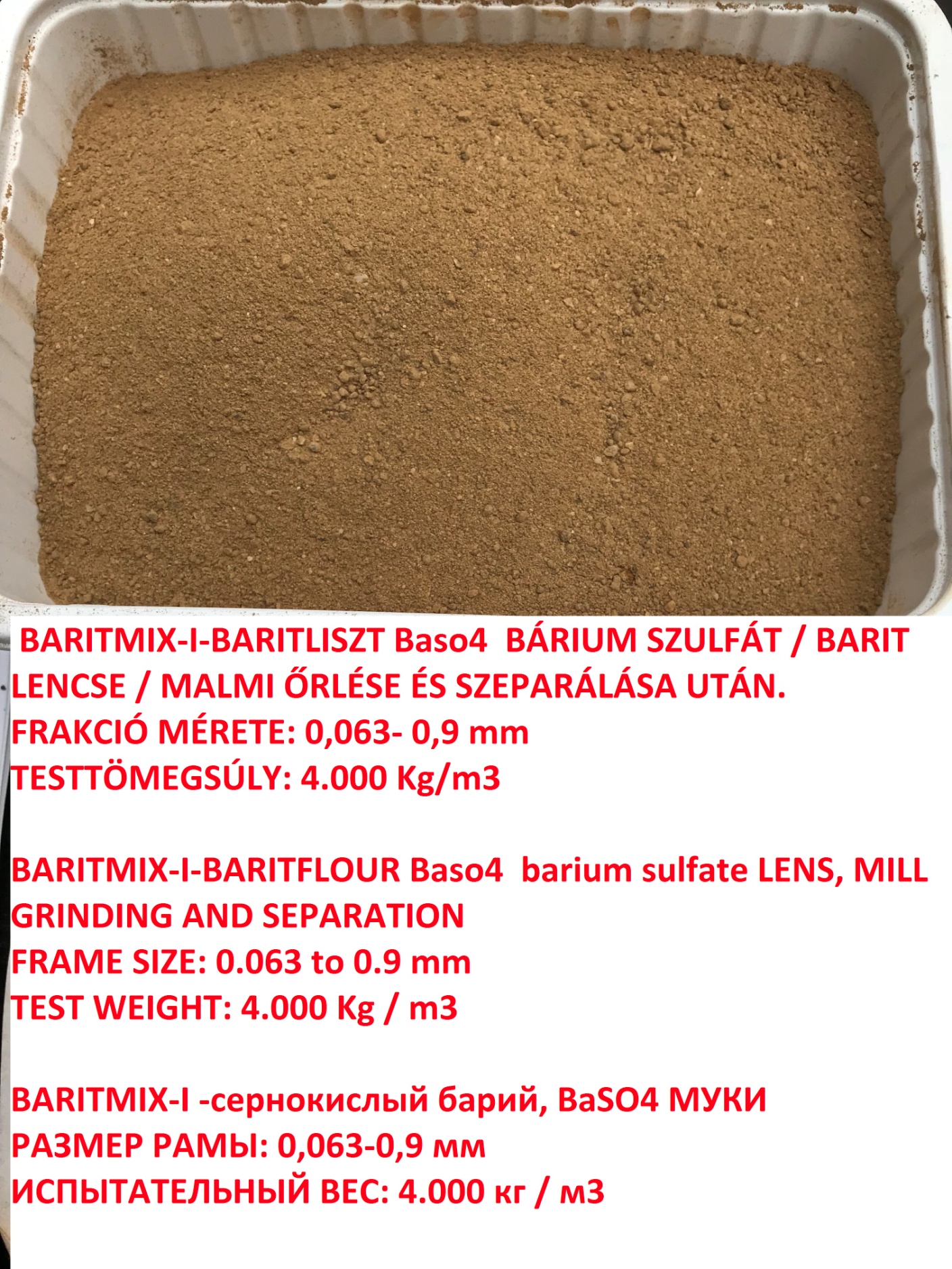 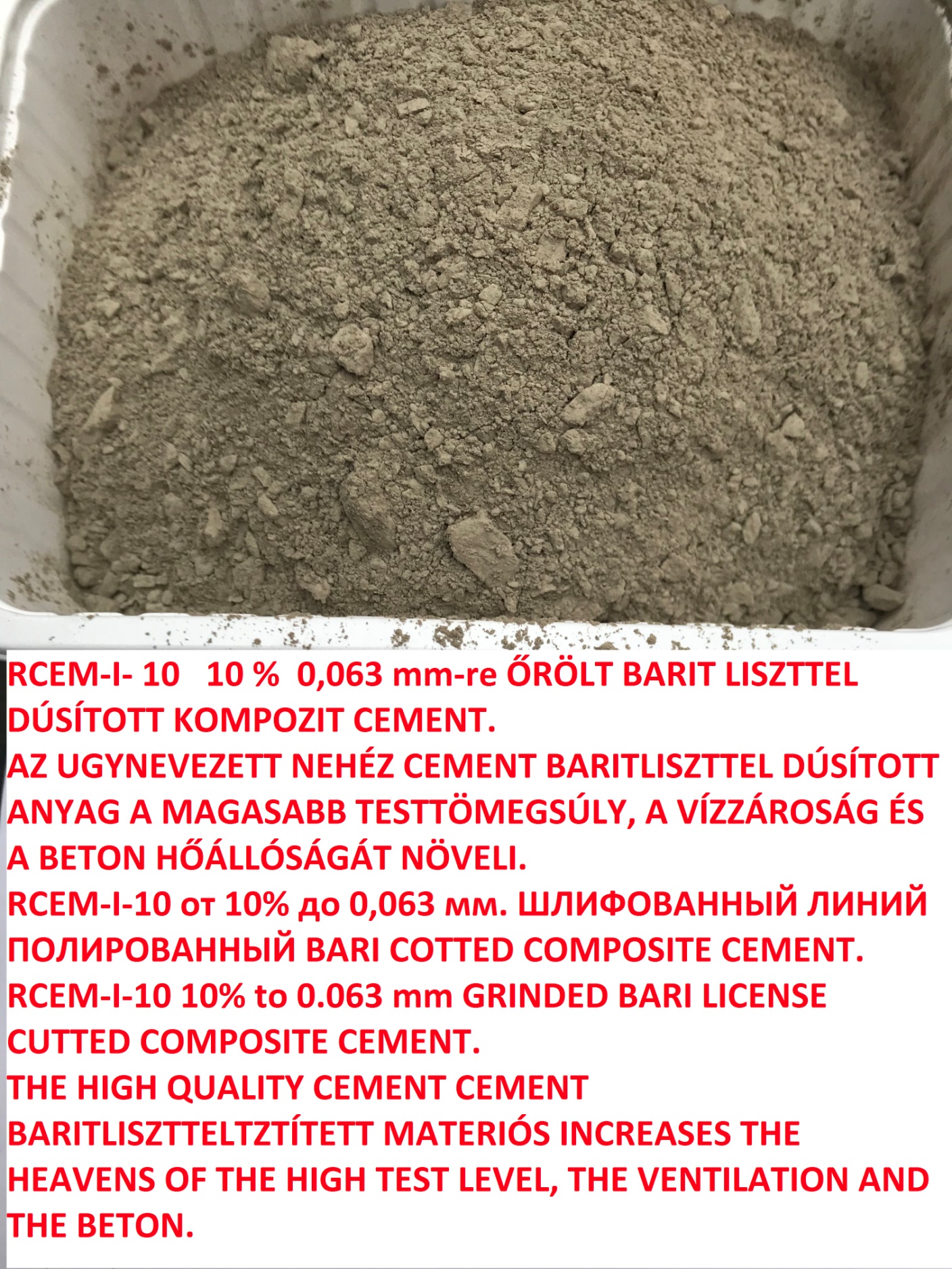 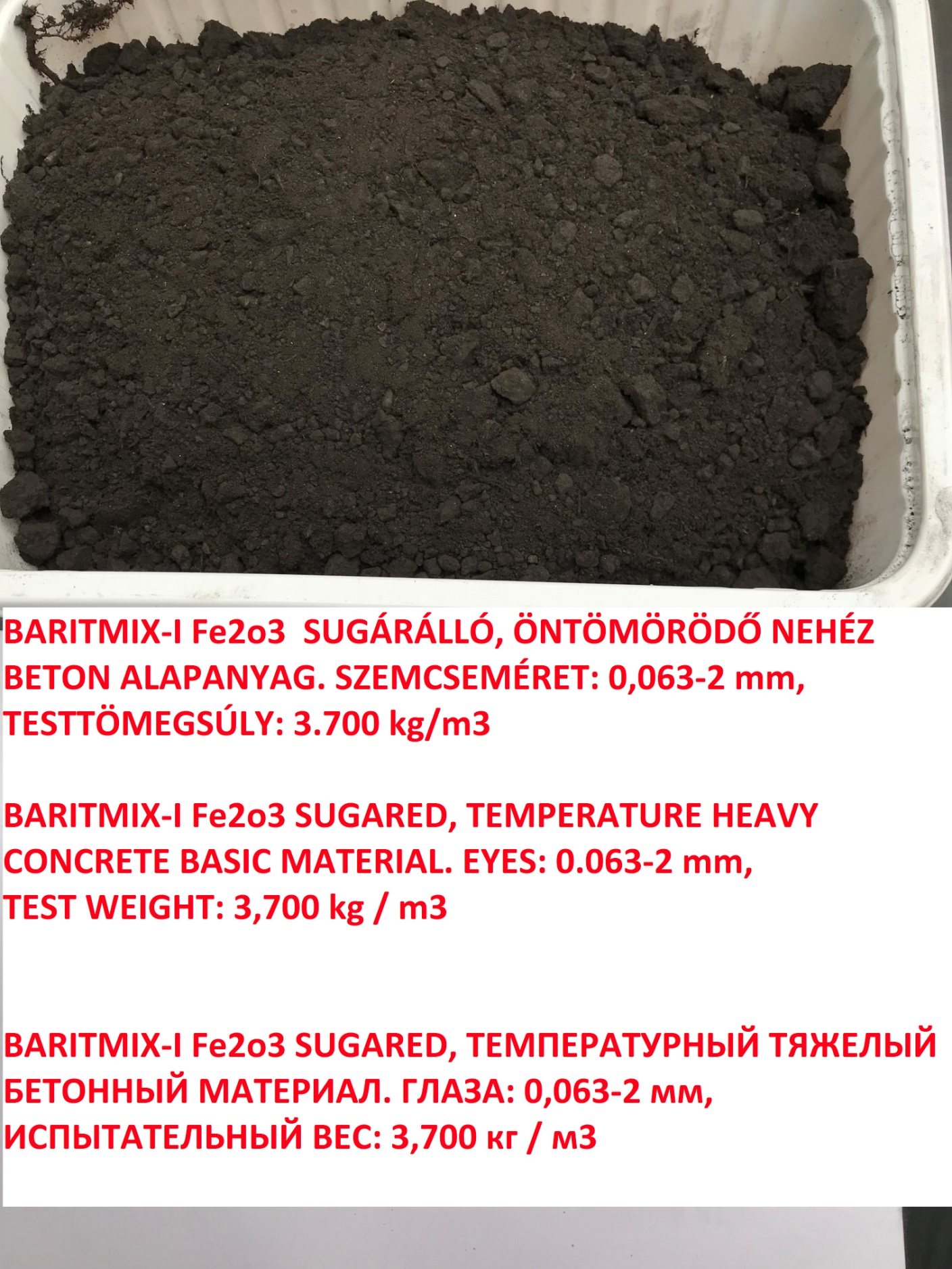 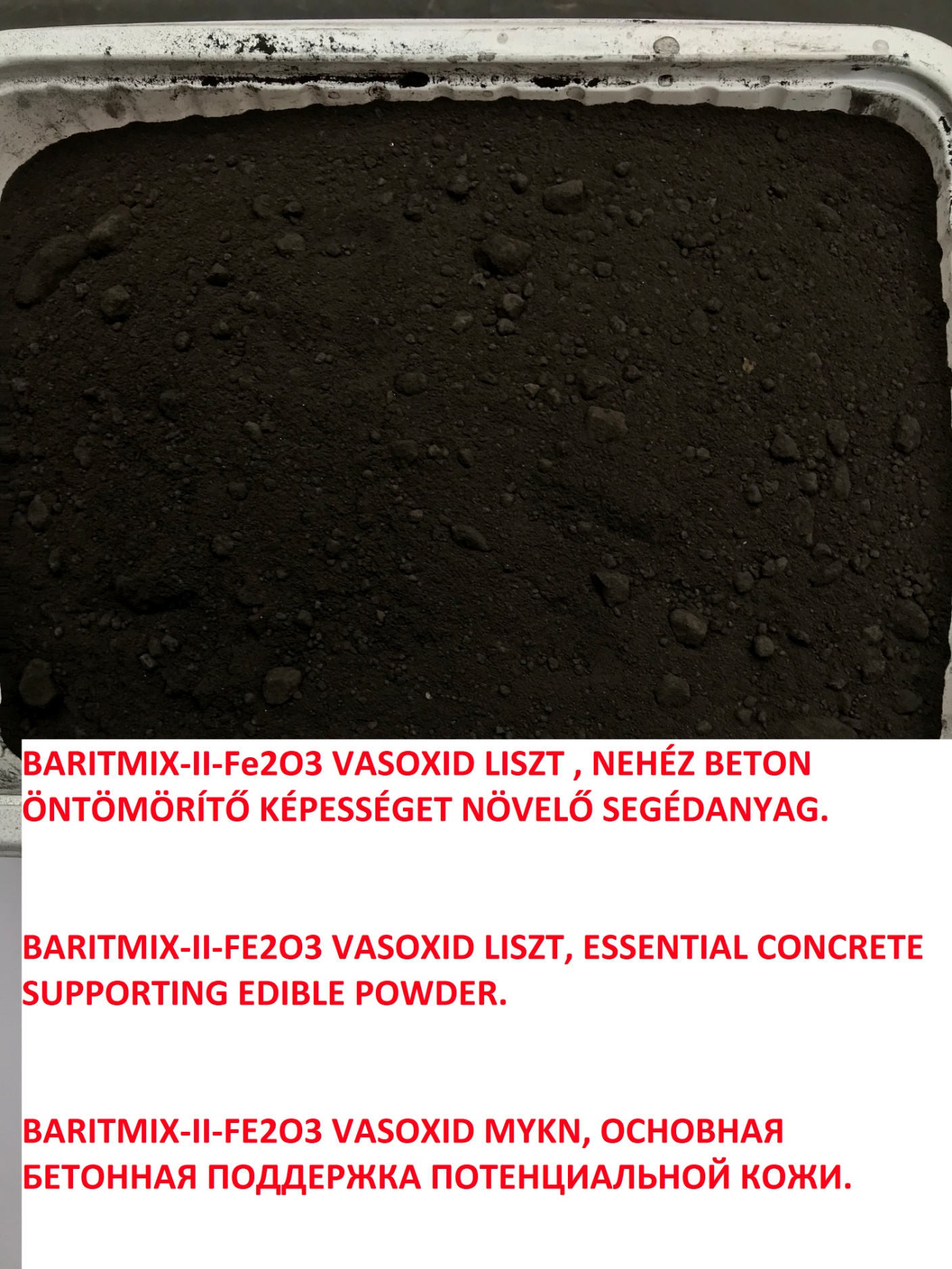 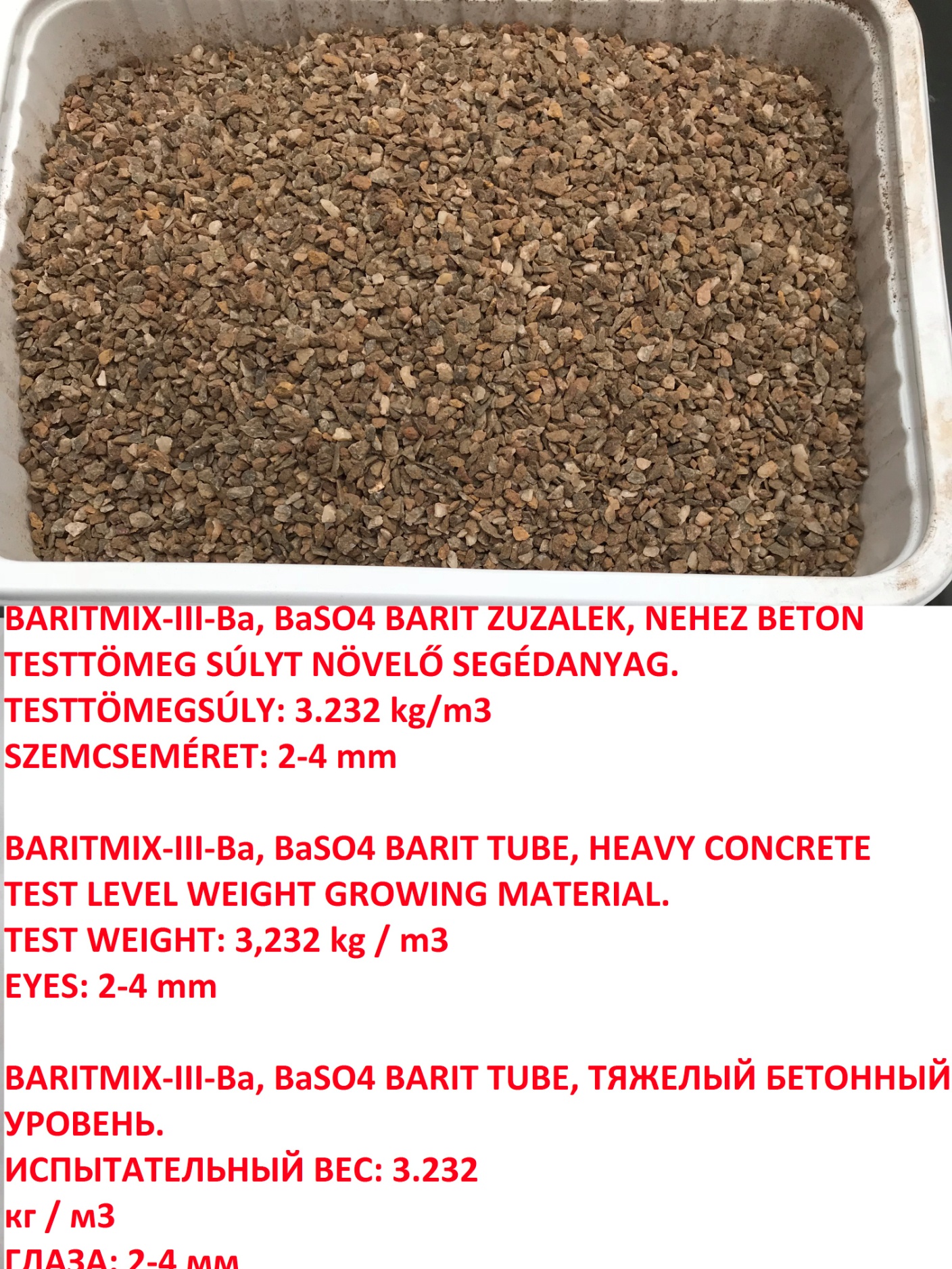 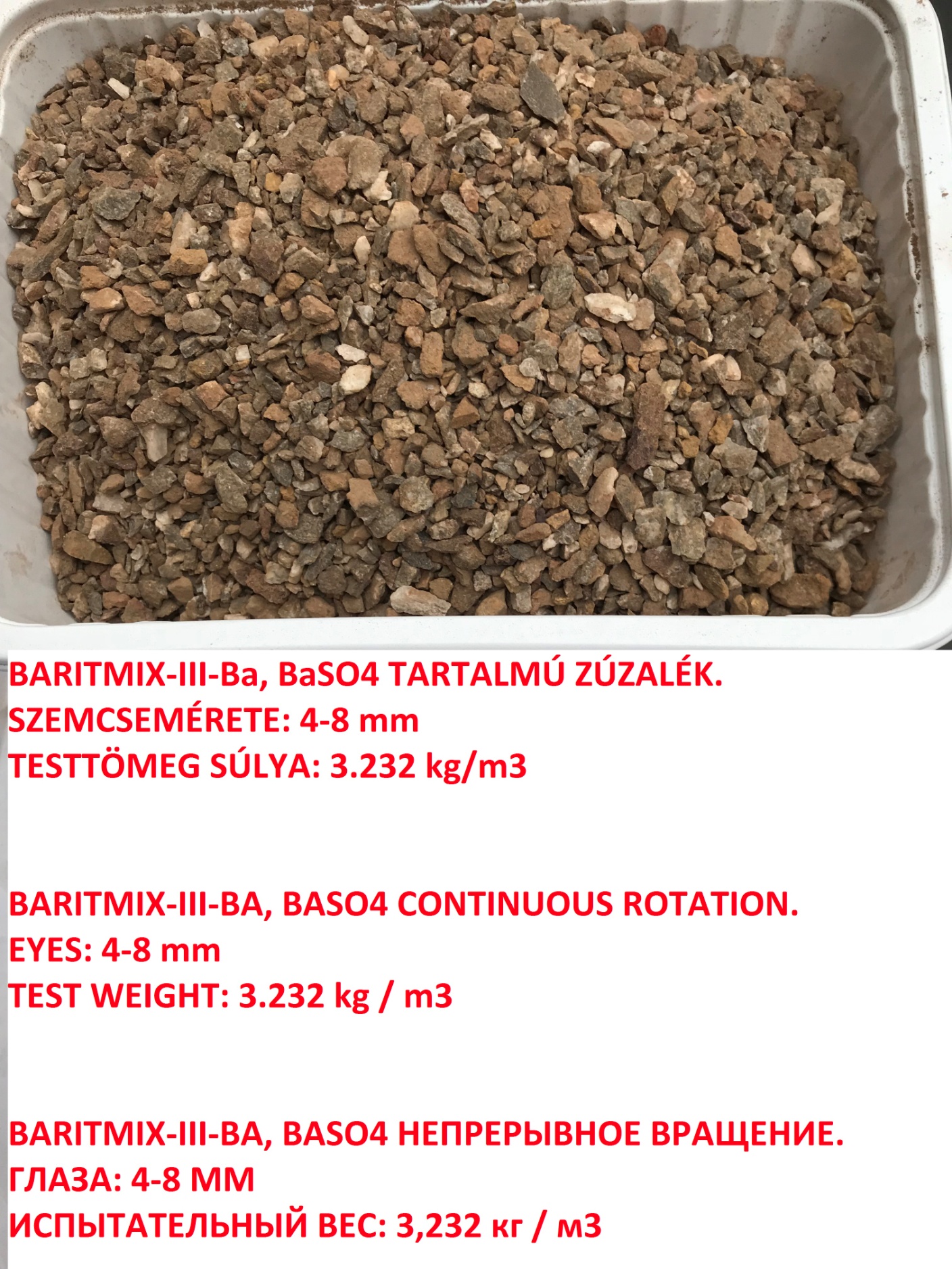 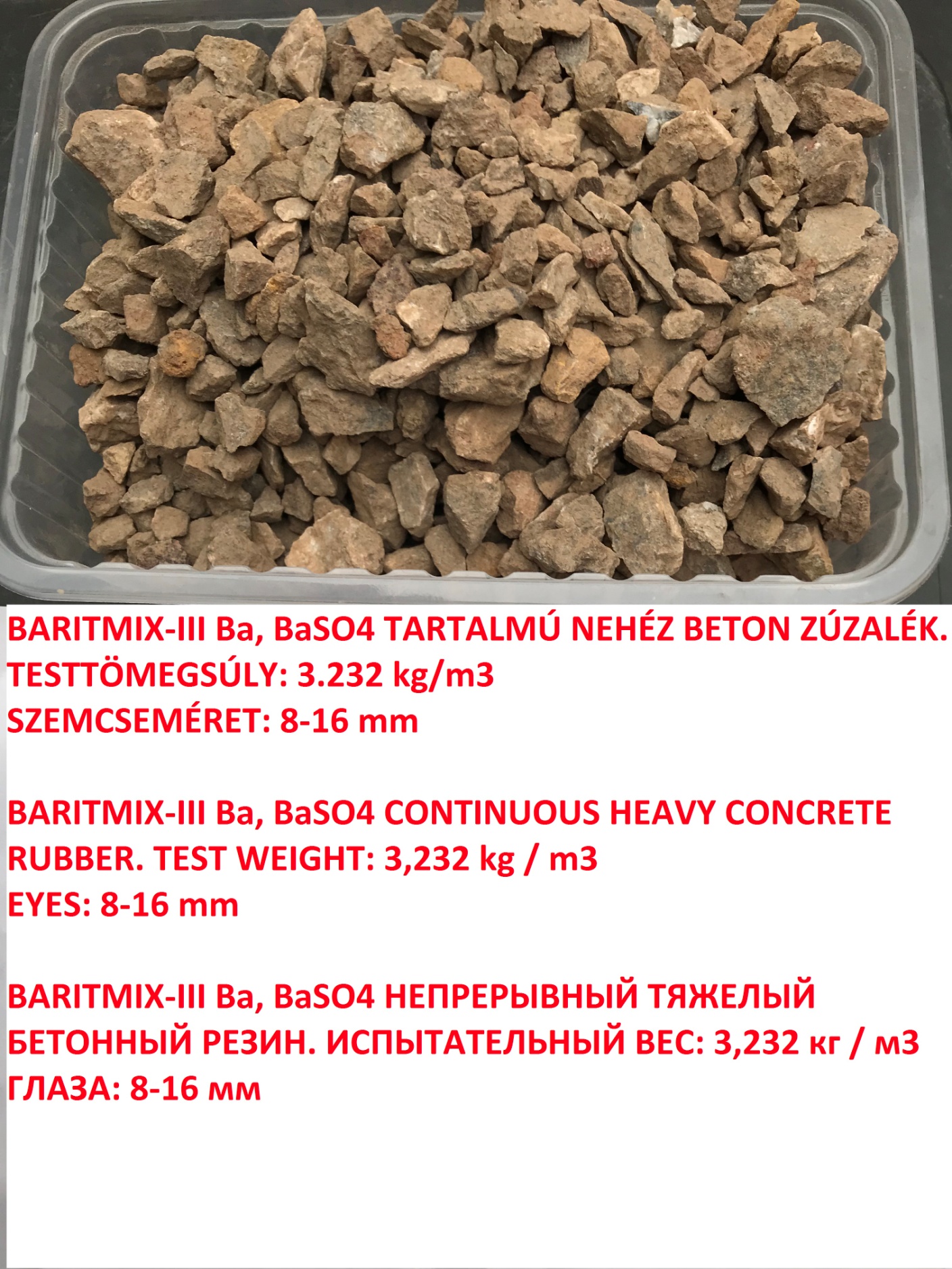 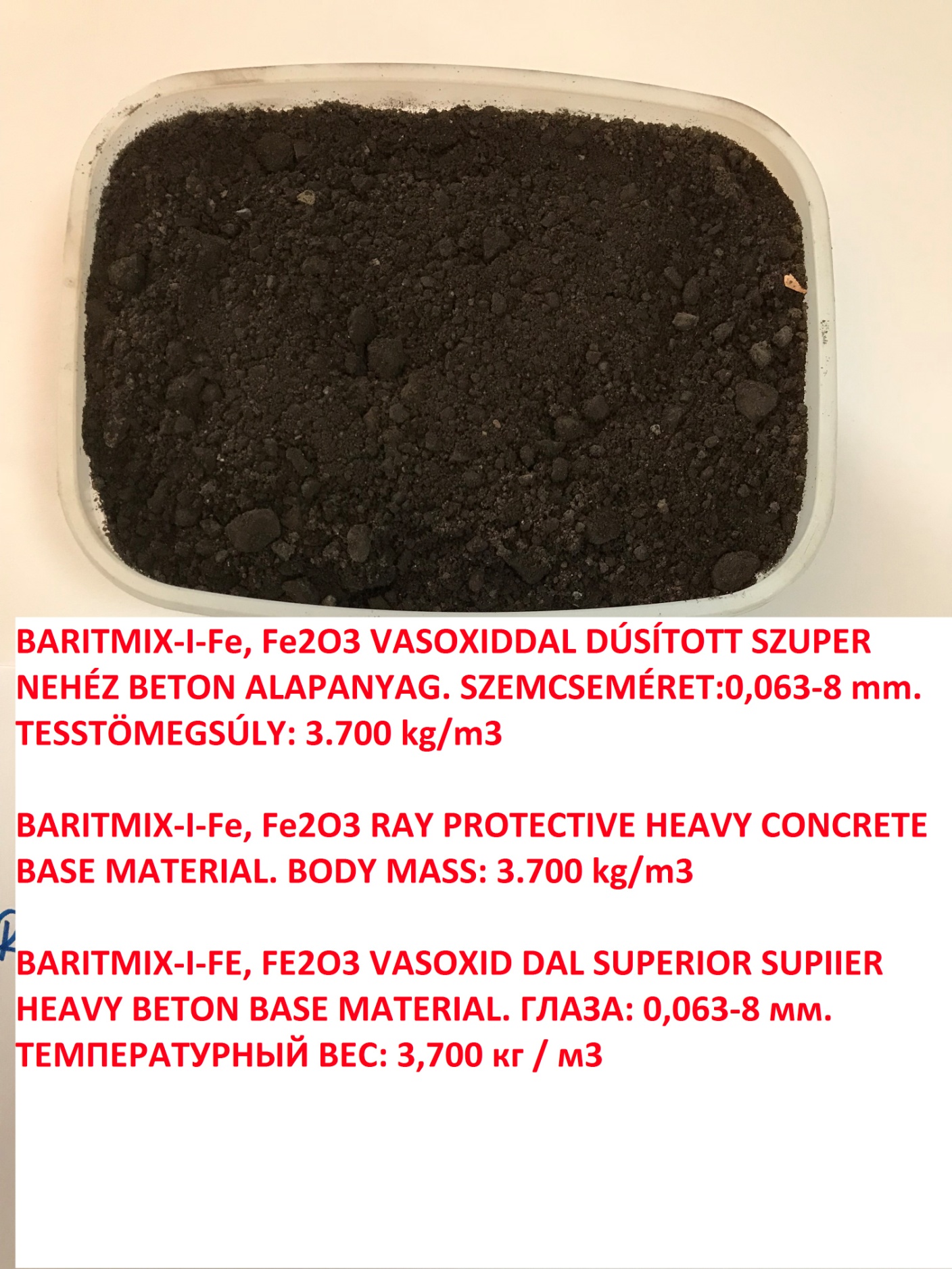 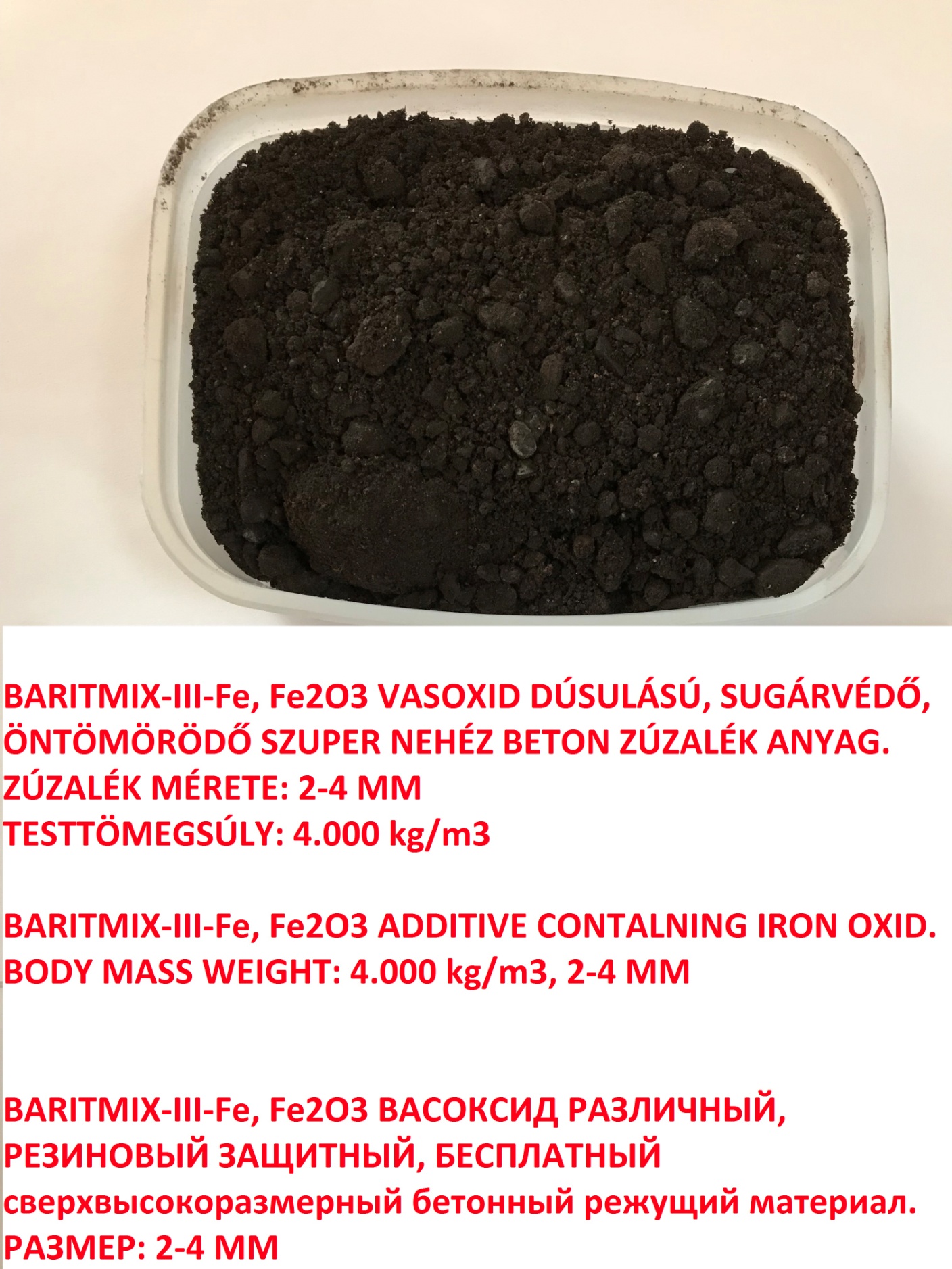 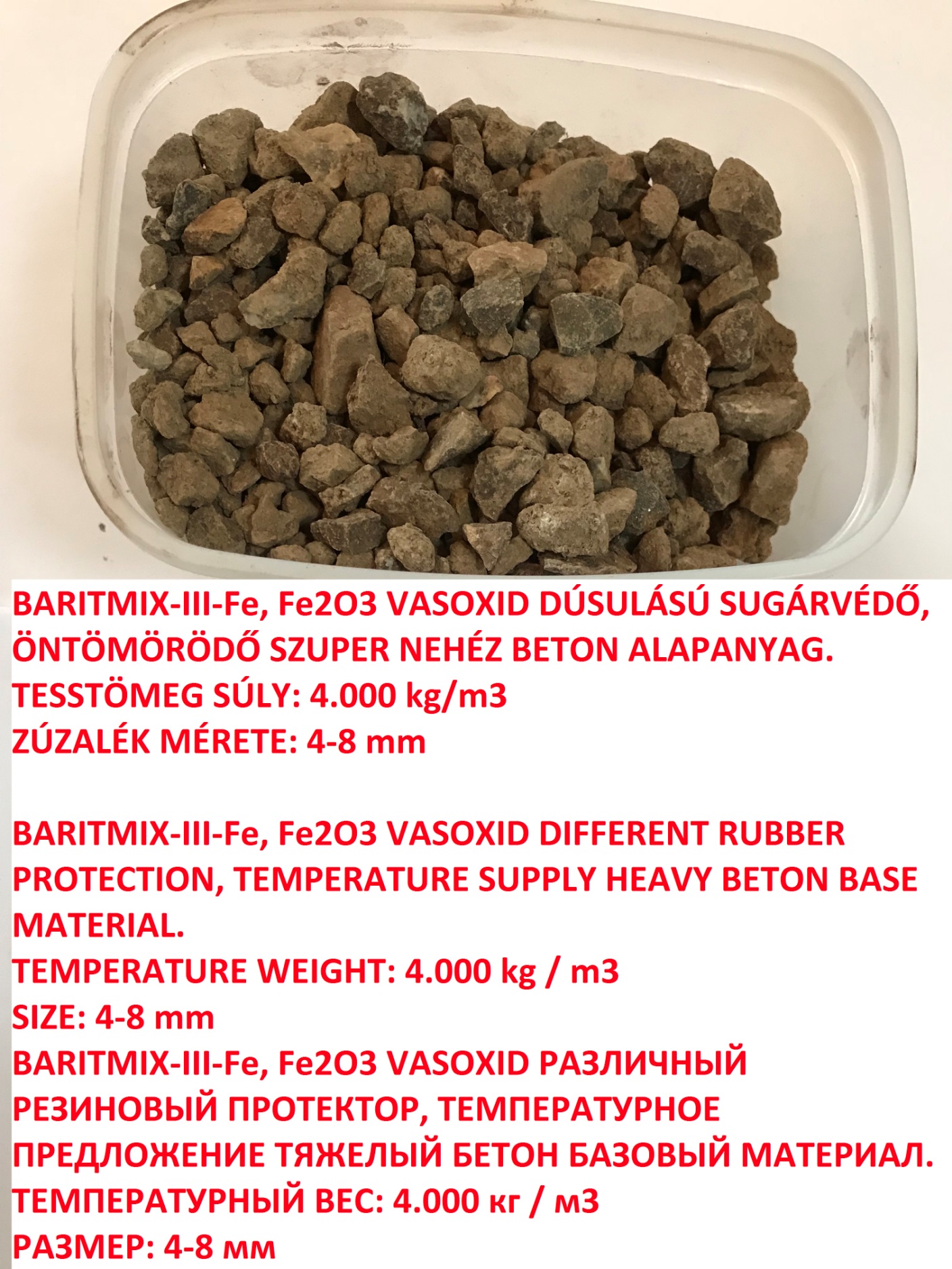 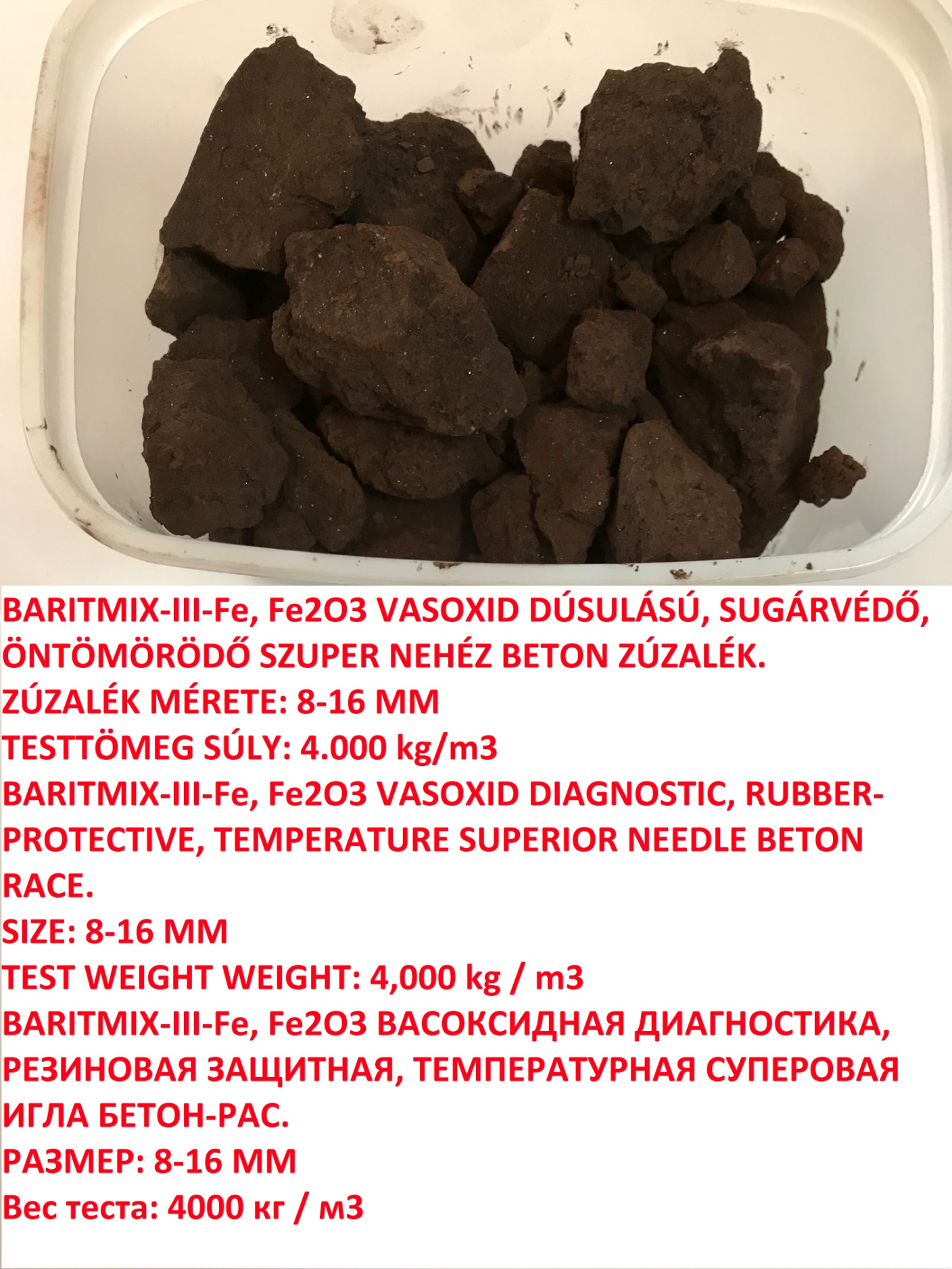 Az egyes komponenseket mennyiségét oxid formában  adjuk meg Az egyes komponenseket mennyiségét oxid formában  adjuk meg Az egyes komponenseket mennyiségét oxid formában  adjuk meg Az egyes komponenseket mennyiségét oxid formában  adjuk meg Az egyes komponenseket mennyiségét oxid formában  adjuk meg Az egyes komponenseket mennyiségét oxid formában  adjuk meg komponesek S %0 - 0,50,5 - 1,51,5 - 88   fölöttiBaO28,9114,511,211,8Fe2O321,0325,23042,1CaO6,3111,710,86,03SO315,097,555,836,17SiO213,08,009,008,00MgO3,937,216,563,93CO213,4328,129,325,4LOI